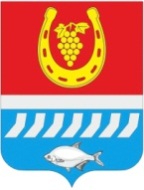 СОБРАНИЕ ДЕПУТАТОВ Цимлянского районаРЕШЕНИЕ22.09.2022	                                            № 131                                        г. ЦимлянскОб утверждении персонального состава Молодежного парламентапри Собрании депутатов Цимлянского районаВ целях создания системы продвижения молодежи для дальнейшей работы в сфере муниципального управления, а также вовлечения молодежи в процессы принятия решений и формирования молодежной политики Цимлянского района, в соответствии с Федеральным законом от 06.10.2003 № 131-ФЗ «Об общих принципах организации местного самоуправления в Российской Федерации», на основании пункта 5 статьи 3 положения о молодежном парламента при Собрании депутатов Цимлянского района, утвержденного решением Собрания депутатов Цимлянского района от 24.04.2019 № 203 «Об утверждении положения о Молодежном парламенте при Собрании депутатов Цимлянского района», руководствуясь Уставом муниципального образования «Цимлянский район», Собрание депутатов Цимлянского районаРЕШИЛО:	1. Утвердить персональный состав Молодежного парламента при Собрании депутатов Цимлянского района, согласно приложению к настоящему решению.2. Контроль за выполнением данного решения возложить на постоянную комиссию по социальной, информационной и молодежной политике, связям с политическими партиями, религиозными и общественными объединениями, труду и защите прав граждан.Председатель Собрания депутатов – глава Цимлянского района                                                           Л.П. ПерфиловаПриложениек решению Собрания депутатовЦимлянского районаот 22.09.2022 № 131 ПерСОНАЛЬНЫЙ СОСТАВМолодежного парламента при Собрании депутатов Цимлянского района Ростовской областиПредседатель Собрания депутатов –глава Цимлянского района                                                               Л.П. Перфилова№Ф.И.О.1Кузнецова Анна Владимировна2Ляшенко Алексей Владимирович3Попова Анастасия Николаевна4Чмых Ксения Антоновна5Шальнева Юлия Александровна6Маталыгин Никита Николаевич7Коновалова Виктория Николаевна8Глобенко Александра Витальевна9Гончаров Иван Алексеевич10Пономарева Анастасия Витальевна11Авилова Ангелина Витальевна12Харитоненко Владислав Олегович13Шворобей Дмитрий Викторович14Маслюкова Валерия Александровна15Грициенко София Александровна